Váš dopis zn.: 	Ze dne:			Spis. zn.: 	     Čj.:		MELT/37305/2020Vyřizuje:		Bc. Jana Maňáková, DiSTelefon:  	+420 476 767 669E-mail:		jana.manakova@mulitvinov.czDatum:		02.06.2020Objednávka č. 09/10/2020KT/11165 /20Objednáváme u Vás:Tato objednávka bude v plném rozsahu uveřejněna dle zákona č. 340/2015 Sb., zákona o registru smluv a nabývá účinnosti dnem, kdy město Litvínov uveřejní objednávku v informačním systému registru smluv.Poznámka: Aby mohla být objednávka uveřejněna je potřeba mít od dodavatele písemný souhlas s jejím zněním (email).…………………………………………..Podpis oprávněné osobyV Litvínově dne: 03.06.2020Fakturujte na adresu:   Městský úřad Litvínov,                                                   Zboží dodejte na adresu:                                         se sídlem náměstí Míru 11,	                                                                                   436 01 LitvínovRozpočtová skladba: 	6171-5169-09-09000								Příkazce operace	 	 	 	 	 		Operaci schvaluji:           Ing. Jana Lanková                               Dne:   03.06.2020          Podpis:		Správce rozpočtu 					  Operaci schvaluji:           Bc. Jana Maňáková, DiS.                   Dne:   03.06.2020          	Podpis:	Komerční banka, a. s., 						číslo účtu 921491/0100						IČ: 002 66 027DIČ: CZ00266027					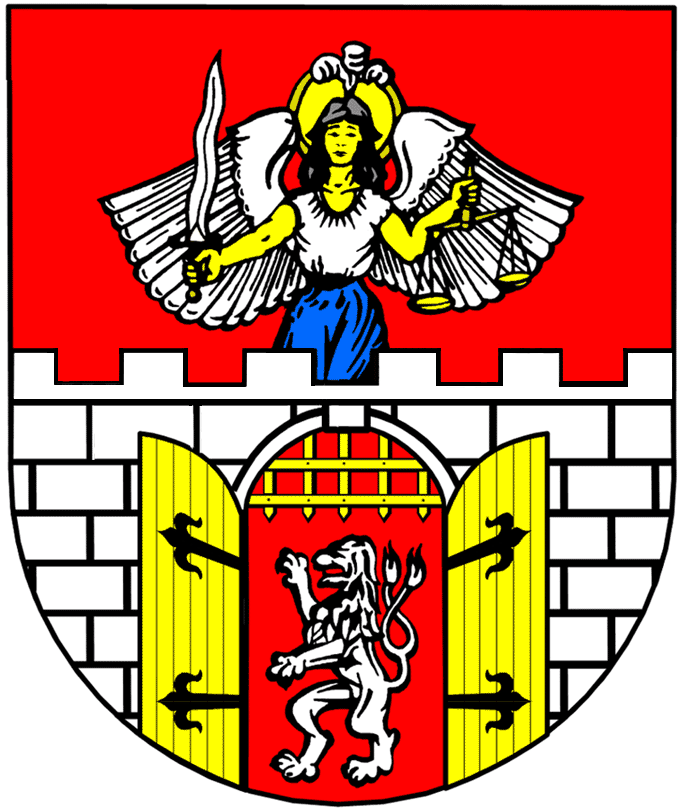 Město Litvínovse sídlem Městský úřad Litvínov, náměstí Míru 11, 436 01 Litvínovodbor finanční*MELTX00SDNL4*MELTX00SDNL4Up Česká republikaZelený pruh 1560/99140 00 Praha 1 IČ: 62913671DIĆ: CZ62913671Položkacena/kskscelkem s DPHStravovací kupóny100 Kč3.345334.500KčManipulační poplatek121 Kč1       121 KčCelkem334.621 Kč